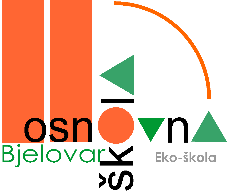 II. OSNOVNA ŠKOLAB j e l o v a rIvana Viteza Trnskog 19OIB:68503362068KLASA: 112-02/23-01/30URBROJ: 2103-39-01-23-8U Bjelovaru, 2. siječnja 2024. godineOBAVIJEST KANDIDATIMA PRIJAVLJENIM NA NATJEČAJ ZA RADNO MJESTO UČITELJA/ICE RAZREDNE NASTAVE U PRODUŽENOM BORAVKU RASPISANOG OD 18.12. – 27.12.2023.(određeno, puno radno vrijeme)Testiranje odnosno  procjena za navedeno radno mjesto održat će se dana 05. siječnja 2024. godine (petak).  Na testiranje odnosno procjenu s početkom u 11.00h pozivaju se niže navedene kandidatkinje:Martina VinkovićAntonija Tomić Boža BeljanPovjerenstvo za procjenu i vrednovanje kandidata za zapošljavanje